SUNDAY 14th July 2024 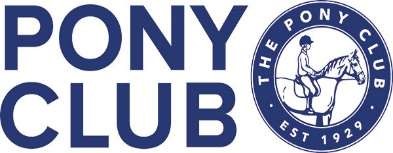 AREA & UNAFILLIATED EVENTING SAVE THE DATE – Sunday 14th July 2024 Area 7 Eventing Qualifier  for Pony Club Championships (inc. Regional)  & Unaffiliated Eventing 70, 80, 90, 100, 100+ (for non-members) At: Moreton Morrell Equine College, Moreton Morrell, Warwickshire, CV33 9BL Pony Club Branch pre-entries on Form A due: Sunday 26th May 2024 All online entries will open on Horse Events on Monday 3rd June 2024 Closing date Saturday 29th June 2024 Organiser: Susan Dancer, WHPC DC 07799 308759 Queries: eventingqualifier7@gmail.com Classes 1 to 6 are qualifying classes for the pony club regional and main championships. They are open to members of the pony club only.  Classes 7 to 11 are the unaffiliated classes open to non-members with their own insurance. The following classes (Class 7 to 11)  are the unaffiliated classes open to any non-members (adults and children) with their own liability insurance e.g. riding club members, BHS members, or private insurance (list not exhaustive). These classes do not qualify for the pony club championships.  SUNDAY 14th July 2024 AREA & UNAFILLIATED EVENTING Information Entry Fees: £80 plus £2 non-refundable booking fee. There will be no start fee.  Starting Times: Available on Horse Events Results: Live results will be posted on  www.ponyclubresults.co.uk Individual rosettes to 6th place in all sections, additional rosettes will be awarded to 10th place if numbers allow. Team rosettes to 6th place in each class.  Area 7 Trophies for individual section winners and winning class teams.  Number Bibs: Number inserts can be printed from Horse Events.  Directions: Entry to Moreton Morrell College from Duffus Hill onto Limetree Drive.  for sat nav please use CV35 9BL or  What 3 Words: beauty.glance.jokes  Conditions of Entry Class 1 Chairman’s Cup Qualifier Teams and Individuals  Dressage Test – PC 110 Eventing Test 2022 - SJ max 1.10m XC max 1.05m Class 2 PC 100 Qualifier Teams and Individuals  Dressage Test - PC100 Eventing Test 2015 - SJ max 1.05m XC max 1.00m Class 3 PC 90 Qualifier Teams and Individuals  Dressage Test – PC90 Eventing Test 2013 - SJ max 95cm XC max 90cm Class 4 PC 80 Regional Championship Qualifier Teams and Individuals  Dressage Test – Grassroots PC80 Test 2018 - SJ max 85cm XC max 80cm  Class 5 PC 70 Regional Championship Qualifier (13yrs & under) Teams and Individuals Dressage Test – Preliminary PC70 Test 2022 - SJ max 75cm, XC max 70cm Class 6 PC 70 PLUS Regional Championship Qualifier Individuals only  As per class 5, open to those 14 years and over Class 7 UA100PLUS Individuals - Non qualifier – Open to Members and Non members Dressage Test – PC 110 Eventing Test 2022 - SJ max 1.10m XC max 1.05m Class 8 UA100 Individuals - Non qualifier – Open to Members and Non members Dressage Test - PC100 Eventing Test 2015 - SJ max 1.05m XC max 1.00m Class 9 UA90 Individuals - Non qualifier – Open to Members and Non members Dressage Test – PC90 Eventing Test 2013 - SJ max 95cm XC max 90cm Class 10 UA80 Individuals - Non qualifier – Open to Members and Non members Dressage Test – Grassroots PC80 Test 2018 - SJ max 85cm XC max 80cm Class 11 UA70 Individuals - Non qualifier – Open to Members and Non members Dressage Test – Preliminary PC70 Test 2022 - SJ max 75cm, XC max 70cm 1. All classes – entries will be via HorseEvents. Provisional entry numbers due from DC’s/Eventing Managers on Entry Form A by 26 June 2024 2. Withdrawals up to 29 June on HorseEvents and notified in writing/email will receive a 100% refund less an administration fee of £5 per entry. No refund will be given for withdrawals after the closing date of 29 June 2024. 3. Protests and Objections – please see Rule 15 of the Eventing Rule Book 2024. In brief: Only DC’s or their appointed representative are entitled to lodge a protest or objection. Any objection must be made in writing to the Official Steward and lodged with the Secretary within 30 minutes of the incident or scores being published, with a £25 deposit, which will be refundable if the objection is upheld. No approach to be made to a Judge, Timekeeper, Fence Judge or Official concerned. 4. The course will be available to walk from 2pm on Saturday 13th July.  5. The Event will run strictly under Pony Club Rules for Eventing 2024 – PLEASE MAKE SURE YOU ARE FAMILIAR WITH THESE and abide by the rules of eligibility 6. Competitors may not school over the course within 2 weeks of the event but may compete. 7. No wheeled vehicles or motorbikes are allowed for inspection of the cross-country course or anywhere except official car parks. The Organisers reserve the right to eliminate any competitor in breach. 8. Legal Liability: Save for the death or personal injury caused by the negligence of the organisers, or anyone for whom they are in law responsible, neither the organisers of this event or The Pony Club nor any agent, employee or representative of these bodies, nor the landlord or his tenant, accepts any liability for any accident, loss, damage, injury or illness to horses, owners, riders, spectators, land, cars, their contents and accessories, or any other person or property whatsoever. Entries are only accepted on this basis. 9. Health and Safety: Organisers of this event have taken reasonable precautions to ensure the health and safety of everyone present. For these measures to be effective, everyone must take all reasonable precautions to avoid and prevent accidents occurring and must obey the instructions of the organisers and all the officials and stewards. Competitors who are not members of The Pony Club are not covered by The Pony Club insurance and must have their own third-party cover. The Pony Club and the organisers of this event are not legally responsible for non-Members and their insurance will not cover you. 10. The decision of the Chief Steward will be final and binding. 